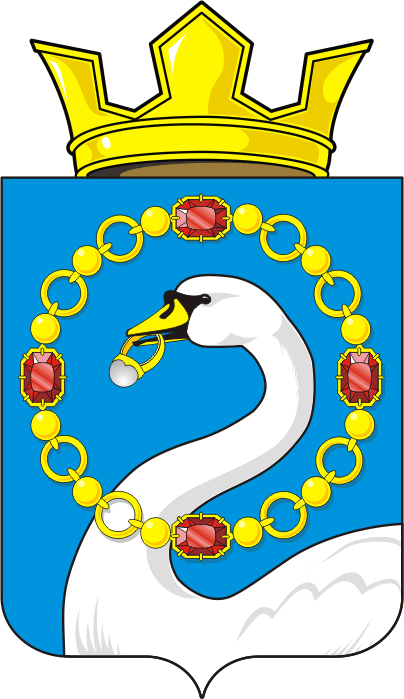 АДМИНИСТРАЦИЯ НИКОЛАЕВКСОГО СЕЛЬСОВЕТА САРАКТАШСКОГО РАЙОНА ОРЕНБУРГСКОЙ ОБЛАСТИП О С Т А Н О В Л Е Н И Е22.12. 2017 г	                            с. Николаевка                                              № 66-пОб утверждении  положения «О добровольной пожарной охранена территории  Николаевского сельсовета»1. Утвердить  положение «О добровольной пожарной охране на территории  сельсовета» согласно приложению.2. Довести настоящее постановление до руководителей организаций независимо от форм собственности и ведомственной принадлежности.3.  Руководителям учреждений и организаций всех форм собственности и ведомственной принадлежности привести в соответствие требованиям настоящего постановления документы по организации добровольной пожарной охраны.4.Признать утратившим силу постановление администрации сельсовета от 07.02.2014 года № 11-п «Об утверждении  положения «О добровольной пожарной охране на территории  Николаевского сельсовета»5. Контроль за исполнением настоящего постановления  оставляю за собой   6. Постановление обнародовать на территории сельсовета и разместить на официальном сайте муниципального образования Глава  администрации                                                        С.Н.ДудкоРазослано: прокуратуре, руководителям предприятий, организацийПриложение к постановлению администрации Николаевского сельсоветаот  22.12. 	№ 66-пПоложение о добровольной пожарной охране на территории  муниципального образования  Николаевский сельсовет Саракташского района Оренбургской области Общие положения1.1. Положение «О добровольной пожарной охране на территории муниципального образования  Николаевский сельсовет Саракташского района Оренбургской области» (далее - Положение) разработано в соответствии Федеральными законами от 21 декабря 1994 года № 69-ФЗ «О пожарной безопасности», от 6 мая . N 100-ФЗ "О добровольной пожарной охране", Законом Оренбургской области от 23 декабря 2004 года № 1673/276-Ш-03 «О пожарной безопасности в Оренбургской области» и устанавливает общий порядок организации добровольной пожарной охраны на территории муниципального образования  Николаевский сельсовет Саракташского района Оренбургской области (далее – Николаевский сельсовет).1.2. Добровольная пожарная охрана (далее - ДПО) – социально ориентированные общественные объединения пожарной охраны, созданные по инициативе физических лиц и (или) юридических лиц- общественных объединений для участия в профилактике и (или) тушении пожаров и проведении аварийно-спасательных работ.1.3. Добровольный пожарный - физическое лицо, являющееся членом или участником общественного объединения пожарной охраны и принимающее на безвозмездной основе участие в профилактике и (или) тушении пожаров и проведении аварийно-спасательных работ. 1.4.	Общественные объединения пожарной охраны создаются в одной из следующих организационно-правовых форм:1) общественная организация;2) общественное учреждение.1.5. Общественной организацией пожарной охраны является основанное на членстве общественное объединение пожарной охраны.1.6. Общественным учреждением пожарной охраны является не имеющее членства общественное объединение пожарной охраны. В форме общественных учреждений пожарной охраны создаются добровольные пожарные команды (ДПК) и добровольные пожарные дружины(ДПД).17. Добровольная пожарная дружина - территориальное или объектовое подразделение добровольной пожарной охраны, принимающее участие в профилактике пожаров и (или) участие в тушении пожаров и проведении аварийно-спасательных работ, оснащенное первичными средствами пожаротушения, пожарными мотопомпами и не имеющее на вооружении пожарных автомобилей и приспособленных для тушения пожаров технических средств.1.8. Добровольная пожарная команда - территориальное или объектовое подразделение добровольной пожарной охраны, принимающее участие в профилактике пожаров и (или) участие в тушении пожаров и проведении аварийно-спасательных работ и оснащенное пожарным автомобилем и (или) приспособленными для тушения пожаров техническими средствами.1.9.	ДПК по охране муниципальных образований создаются в населенных пунктах, где отсутствуют другие виды пожарной охраны, а время прибытия подразделений иных видов пожарной охраны превышает 20 минут.ДПД создается независимо от наличия подразделений государственной противопожарной службы или других видов пожарной охраны.1.10. На ДПО возлагаются следующие задачи:1) осуществление профилактики пожаров;
2) спасение людей и имущества при пожарах, проведении аварийно-спасательных работ и оказание первой помощи пострадавшим;
3) участие в тушении пожаров и проведении аварийно-спасательных работ.1.11.	Минимальная численность добровольных пожарных на территории Николаевского сельсовета устанавливается из расчета: один добровольный пожарный ДПК на каждые 160 человек населения поселения и один добровольный пожарный ДПД на каждые 65 человек населения поселения.На объекте устанавливается руководитель объекта в зависимости от количества участков, производств, вида и количества пожарной техники, находящейся на объекте.1.9.	Дислокация ДПК на территории Николаевского сельсовета определяется с учетом времени прибытия к месту возможного пожара не 20 минут.II.	Основные функции добровольной пожарной охраны2.1. Проведение разъяснительной работы среди населения, рабочих, служащих предприятий и организаций по соблюдению противопожарного режима.2.2.  Участие в обучении детей дошкольного и школьного возраста, учащихся образовательных учреждений, работоспособного населения и пенсионеров мерам пожарной безопасности, а также в осуществлении их подготовки к действиям при возникновении пожара.2.3.	Осуществление контроля за выполнением и соблюдением требований пожарной безопасности в населенном пункте (организации).2.4.    Контроль за состоянием первичных средств пожаротушения.2.5. Оповещение населения и подразделений государственной противопожарной службы о возникновении пожара.2.6.	Дежурство добровольных пожарных в составе дежурного караула или несение круглосуточного дежурства в населенных пунктах, организациях.2.7. Поддержание в постоянной боевой готовности пожарной или переоборудованной для целей пожаротушения техники, стоящей на вооружении команды.2.8. Оказание помощи государственному инспектору по пожарному надзору в пожарно-профилактической работе и расследовании пожаров.2.9.	Участие в тушении пожаров и ликвидации последствий от них.III.	Порядок организации и работы добровольной пожарной охраны3.1. В муниципальных образованиях подразделения ДПО создаются, реорганизуются и ликвидируются по решению органов местного самоуправления (далее - орган), а в организациях  по решению руководителяорганизации (далее - орган). Орган в течение 10 дней информирует государственную противопожарную службу (далее - ГПС) о создании, реорганизации или ликвидации подразделения ДПО. По согласованию с ГПС назначает начальника ДПО, устанавливается количество подразделений ДПО, их структуру и численность.3.2. В добровольные пожарные принимаются физические лица на добровольной основе, в индивидуальном порядке, в возрасте не моложе 18 лет и способные по состоянию здоровья исполнять обязанности, связанные с участием в профилактике пожаров и (или) участием в тушении пожаров и проведении аварийно-спасательных работ. Отбор производится органом, принявшим решение о создании ДПО.3.3. Для участия в отборе физические лица подают письменное заявление на имя руководителя органа. По результатам отбора в течение 30 дней со дня подачи физическим лицом заявления, руководитель органа принимает решение о принятии в добровольные пожарные или об отказе в приеме в добровольные пожарные.3.4.	Физические лица, принятые в добровольные пожарные, регистрируются в Реестре добровольных пожарных муниципального подразделения ДПО (приложение № 1) или в Реестре добровольных пожарных объектового подразделения ДПО (приложение № 2). Порядок ведения и хранения Реестра, а также передачи содержащихся в нем сведений устанавливается ГПС.3.5. Основанием для исключения физического лица из числа добровольных пожарных является: личное заявление; состояние здоровья, не позволяющее исполнять обязанности добровольного пожарного; самоустранение от участия в деятельности ДПО.3.6. Первоначальная и последующие подготовки добровольных пожарных организуются по программам, разработанным ГПС и проводятся на базе территориальных подразделений государственной противопожарной службы.3.7. Для организации дежурства команды делятся не менее чем на четыре дежурных караула в населенных пунктах или по числу рабочих смен в организациях. Порядок несения службы, сбора добровольных пожарных и доставки к месту пожара, в том числе в нерабочее время определяется начальником команды по согласованию с ГПС. Подразделения ДПО в обязательном порядке привлекаются к проведению пожарно-тактических учений.3.8. Органы, создавшие ДПО по согласованию с ГПС могут устанавливать единые образцы удостоверений и форму одежды для добровольных пожарных.3.9. Учет фактического времени несения дежурства добровольными пожарными в подразделениях ДПО, а также проведения мероприятий по предупреждению пожаров, осуществляется начальником ДПО.3.10. Начальником ДПО должно быть определено место, и сигнал для сбора боевых расчетов на случай пожара или проверки боеготовности. Табель боевого расчета с действиями при пожаре членов ДПО вывешивается в доступном месте.IV. Права добровольных пожарных4.1. Добровольные пожарные, осуществляющие деятельность в составе добровольной пожарной команды или добровольной пожарной дружины, имеют право на: 1) Защиту жизни и здоровья при исполнении ими обязанностей, связанных с осуществлением ими деятельности в добровольной пожарной команде или добровольной пожарной дружине;2) Возмещение вреда жизни и здоровью, причиненного при исполнении ими обязанностей, связанных с осуществлением ими деятельности в добровольной пожарной команде или добровольной пожарной дружине, в порядке, установленном законодательством Российской Федерации;
        3) Информирование о выявленных нарушениях требований пожарной безопасности органов местного самоуправления и (или) организаций, соответствующих территориальных подразделений Государственной противопожарной службы;4) Внесение в органы местного самоуправления и организации предложений по повышению уровня пожарной безопасности на территориях муниципальных образований и в организациях;V.  Обязанности добровольных пожарных        5.1. На  добровольных пожарных, осуществляющих деятельность в составе добровольной пожарной команды или добровольной пожарной дружины должны быть возложены следующие обязанности:           1) обладать необходимыми пожарно-техническими знаниями в объеме, предусмотренном соответствующей программой профессионального обучения добровольных пожарных;          2) во время несения службы (дежурства) в соответствии с графиком дежурства добровольных пожарных, принимающих участие в профилактике пожаров и (или) участие в тушении пожаров и проведении аварийно-спасательных работ, прибывать к месту вызова при получении сообщения о пожаре или о чрезвычайной ситуации, принимать участие в профилактике пожаров и (или) участие в тушении пожара и проведении аварийно-спасательных работ и оказывать первую помощь пострадавшим;
          3) нести службу (дежурство) в соответствии с графиком дежурства, согласованным с руководителем организации по месту работы или учебы добровольного пожарного в случае включения добровольного пожарного в указанный график дежурства в рабочее или учебное время и утвержденным соответственно руководителем добровольной пожарной команды или добровольной пожарной дружины;          4) соблюдать установленный порядок несения службы (дежурства) в расположении добровольной пожарной команды или добровольной пожарной дружины, дисциплину и правила охраны труда в пожарной охране;
          5) содержать в исправном состоянии снаряжение пожарных, пожарный инструмент, средства индивидуальной защиты пожарных и пожарное оборудование;
          6) выполнять законные распоряжения руководителя добровольной пожарной команды или добровольной пожарной дружины и руководителя тушения пожара.Содержание добровольной пожарной охраны6.1. Финансовое и материально-техническое обеспечение деятельности добровольной пожарной охраны осуществляется за счет собственных средств, взносов и пожертвований, средств учредителя (учредителей), средств поддержки, оказываемой органами государственной власти и органами местного самоуправления общественным объединениям пожарной охраны, и иных средств, не запрещенных законодательством Российской Федерации.6.2. Добровольные пожарные, принимающие непосредственное участие в тушении пожаров, обеспечиваются специальной одеждой и снаряжением.VII.	Правовые гарантии и социальная зашита членов добровольной пожарной охраны7.1.	За время несения службы в подразделениях пожарной охраны, дежурства в добровольной пожарной команде, участия в тушении пожаров ипрактических занятий по тушению условных пожаров, повышения квалификации за членами добровольной пожарной охраны сохраняется среднемесячная заработная плата по месту основной работы.7.2.	Добровольные пожарные за время медицинского освидетельствования, медицинского обследования или лечения для решения вопросов о пригодности к несению службы в подразделениях ГПС, а также для восстановления здоровья, утраченного во время несения службы в этих подразделениях, освобождаются от работы или учебы с сохранением за ними места постоянной работы или стипендии по месту учебы. В том же порядке им возмещаются расходы, связанные с оплатой проезда от места жительства (работы, учебы) и обратно, а так же командировочные расходы.7.3. Добровольные пожарные на случай смерти или увечья, происшедших в результате работы по ликвидации пожара или аварии, подлежат обязательному личному страхованию за счет средств органа, которым создана добровольная пожарная охрана.7.4. В случае гибели (смерти) добровольного пожарного, наступившей при исполнении им обязанностей по тушению пожара семье погибшего (умершего), а также его иждивенцам, за счет средств органа, которым создана добровольная пожарная охрана, выплачивается единовременное пособие в размере пятилетнего денежного содержания указанного лица с последующим взысканием этой суммы с виновных лиц.         7.5. При получении добровольным пожарным при исполнении им обязанностей по тушению пожара травмы, контузии, увечья, заболевания, исключающих возможность дальнейшей деятельности по основному месту работы, указанному лицу выплачивается за счет средств органа, которым создана добровольная пожарная охрана единовременное пособие в размере трехлетнего денежного содержания с последующим взысканием этой суммы с виновных лиц.7.6. Единовременное пособие выплачивается в срок не позднее трех месяцев со дня гибели (смерти) добровольного пожарного или со дня предоставления в установленном порядке документов, подтверждающих факт получения им травмы, ранения, контузии, увечья, заболевания.7.7. Добровольным пожарным по представлению государственной противопожарной службы, особо проявившим себя в деле предупреждения или ликвидации пожаров, по основному месту работы может быть предоставлен дополнительный оплачиваемый отпуск до шести дней в году.7.8. Органы местного самоуправления или руководители организации имеют право устанавливать дополнительные гарантии правовой и социальной защиты для членов добровольной пожарной охраны.Руководствуясь Федеральными законами от 21 декабря 1994 года № 69-ФЗ «О пожарной безопасности», от 6 мая . N 100-ФЗ "О добровольной пожарной охране", Законом Оренбургской области от 23 декабря 2004 года № 1673/276-Ш-03 «О пожарной безопасности в Оренбургской области»Руководствуясь Федеральными законами от 21 декабря 1994 года № 69-ФЗ «О пожарной безопасности», от 6 мая . N 100-ФЗ "О добровольной пожарной охране", Законом Оренбургской области от 23 декабря 2004 года № 1673/276-Ш-03 «О пожарной безопасности в Оренбургской области»